Medlemmer av Salangen Menighetsråd/Fellesråd INNKALLING TIL MENIGHETS/FELLESRÅDSMØTEDet innkalles herved til møte i Menighets/Fellesrådet, tirsdag 6. sept 2022 kl.18.30 i kirka.   Saker til behandling:Sak 32/22		Godkjenning av innkalling og sakslisteSak 33/22	Godkjenning av protokoll fra Menighets/Fellesrådsmøte 14.6.22Sak 34/22		ReferaterFR Sak 35/22		Unødvendig kjøring på kirkegårdenFR Sak 36/22		Vedtekter for kirkegårdene i Salangen kommuneFR Sak 37/22 		Budsjett 2023	MR Sak 38/22	Evaluering av trosopplæringsplanen MR Sak 39/22	Gudstjenesteliste høsten 2022MR Sak 40/22	Salangen menighet høsten 2022Innkallingen sendes også til de to første vara medlemmene og Prosten.                     Melding om fravær gis snarest på mail: to368@kirken.no eller tlf. 928 22 218Lars Nesje har ansvar for bevertningen. Vel møtt!Andreas Bay						Tonje Østvik			Leder							kirkeverge/daglig lederMØTEBOKSak 32/22	Godkjenning av innkalling og sakslisteForslag til vedtak:Innkalling og saksliste godkjennes. Møtet er lovlig satt.Sak 33/22	Godkjenning av protokoll fra menighets/fellesrådsmøte 14.6.22Forslag til vedtak:Protokollen fra Menighets/fellesrådsmøte den 14.6.22 godkjennes.Sak 34/22	ReferaterFølgende referater fremlegges: AU hadde møte 31.8.22 og gjennomgikk sakene til dagens møte.Det er ansatt ny kirketjener Hanna Essina etter at Kristi Børve sluttet. Kristi hadde sin siste gudstjeneste 17.juli, og i sommer har Julia Jones vært vikar. Hanna hadde sin første arbeidsdag på egen hånd på gudstjenesten søndag 28 august. Hanna kommer fra Ukraina, og snakker foreløpig lite norsk, men hun snakker godt engelsk.Kirkemøtet gjennomføres 21.-26.september 2022 i Trondheim. Her skal saken om ny kirkelig organisering behandles. Alle møtene vil bli streamet for dem som ønsker å følge med. Det vil også bli lagt ut korte oppsummeringer for dem som ikke har tid til å få med seg alt. Sakspapirene til møtet finnes her:https://kirken.no/nb-NO/om-kirken/slik-styres-kirken/kirkemotet/dokumenter_vedtak/kirkem%C3%B8tet%202022/Årets Tv aksjon 23.oktober går til Leger uten grensers arbeid for å gi livreddende helsehjelp og medisiner til mennesker som trenger det mest. Salangen kommune har tradisjon for å delta, og de har sendt oppfordring til oss om vi kan være med å bidra til oppmerksomhet rundt aksjonen. Dette er videresendt til diakoniutvalget som skal ha sitt første møte etter ferien onsdag 7 september. https://blimed.no/om-tv-aksjonen-nrk/tv-aksjonen-2022/Forslag til vedtak:De fremlagte referatene tas til orientering.FR Sak 35/22		Unødvendig kjøring på kirkegårdenBehandlet på forrige møte som FR Sak 27/22 hvor følgende vedtak ble fattet:Salangen menighets/fellesråd ønsker å få bort unødvendig kjøring på kirkegården, jf gravplassforskriften §9 Besøkende skal så vidt mulig ferdes gående. Det vedtas å låse porten for bilkjøring. De som har behov for å kjøre inn, bes om å ta kontakt med kirkekontoret. 	          Etter møtet ble porten låst midlertidig med kjetting og hengelås.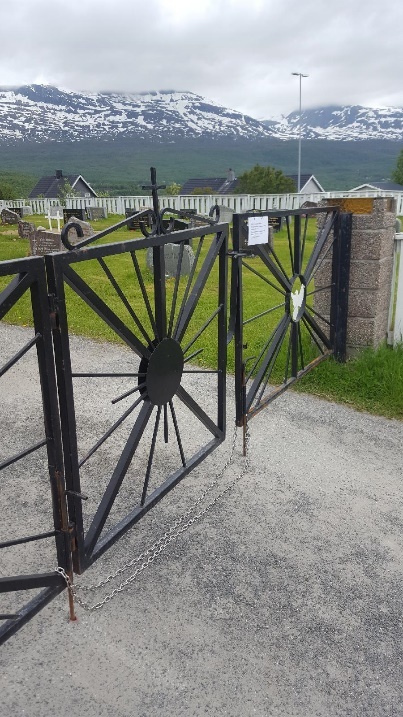 For å imøtekomme de med behov for å kjøre inn utenom kirkekontorets åpningstider, ble det kopiert opp flere nøkler til utdeling. Det er delt ut 2 nøkler.I sommer har porten stått åpen pga ferieavvikling. Dette har ikke ført til unødvendig kjøring på kirkegården og det kan tyde på at det har hatt effekt at porten har vært låst. Nå kan vi vurdere om det er nødvendig å låse porten igjen og/eller sette opp innkjøring forbudt skilt.Saken legges åpen frem for rådet.FR Sak 36/22		Vedtekter for kirkegårdene i Salangen kommuneVedtektene for kirkegårdene i Salangen kommune ble vedtatt av menighetsrådet 27.april 1999 og godkjent av Nord-Hålogaland bispedømmeråd 23.juni 1999. Se vedlegg.Her står det ingenting om kjøring på kirkegården, og dette må tas inn. Bardu har nettopp revidert sine vedtekter og hos dem står det slik:Besøkende skal så vidt mulig ferdes gående, jf. gravplassforskriften § 9 (2). Gravplassmyndigheten kan etter søknad gi kjøretillatelse ved dokumentert sykdom/forflytningshemming. All kjøring skal skje ekstra hensynsfullt. Hunder skal være i bånd og gravplassens porter skal være lukket.En annen grunn til at vedtektene må endres er at kommunen har bedt oss om å starte et arbeid internt i menighetsrådet der man ser på hvilke handlingsrom som finnes i forhold til gjenbruk av gravlund og hva som er ønskelig ift dette. Hvis gjenbruk av hele felt skal gjennomføres er det nødvendig med langsiktig planlegging i ett 30-50 års perspektiv. Spørsmål som må stilles er:Hvor lenge skal en grav få festes?Ønsker vi å frede noen områder?Foreslår at det settes ned en komite til å utarbeide forslag til justerte gravplassvedtekter.FR Sak 37/22 		Budsjett 2023	Vedlagt følger budsjettforslag for 2023. Budsjettet er utarbeidet med utgangspunkt i tidligere års budsjett og regnskap. I tillegg er det lagt inn:Ny regnskapsavtale fra 2023, Kirkevergen i Målselv fører ut åretVurdere leasing av bil til kirkegårdsarbeider (evt innkjøp av eget utstyr til Elvenes, slik at det ikke må fraktes mellom)Økt kirkevergestillingen til 100 % stillingI forbindelse med årets budsjett ble det også søkt om økt tilskudd til økt kirkevergestilling, med det ble ikke innfridd. Stillingen er for liten, og det er flere ogflere arbeidsoppgaver som ikke blir utført.Oppfølging utvidelse kirkegården, planarbeid, endring festetid, evt gjenbruk av gammelt arealHar ikke økonomiplan eller vedlikeholdsplan eller menighetsplan, generelt lite planarbeidArbeidsdagen går med til faste rutiner og brannslukking, lite tid til å se fremover, tenke endringer, nye tiltakFår ikke fulgt opp alle vedtakene fra menighetsrådetÅ være kirkeverge i to menigheter er mer arbeid enn det er stordriftsfordeler med å ha samme jobben to stederEvt innsparingerVurdere varmepumpe, dette er ikke lagt inn i budsjettetForslag til vedtak:Salangen menighets/fellesråd godkjenner budsjettforslaget for 2023MR Sak 38/22	Evaluering av trosopplæringsplanen - Behandlet på forrige møte som MR Sak 28/22 hvor følgende vedtak ble fattetSalangen menighetsråd tar evalueringen av trosopplæringsplanen til orientering og ber om at øvrige tiltak settes inn i planen. Endelig revidert plan legges frem for rådet til godkjennelse på neste møte. Trosopplæringsplanen er justert, og ny revidert plan med Tiltak i en systematisk og sammenhengende trosopplæring for alderen 0–18 år ser slik ut:	Planen har 23 aktive tiltakTotalt antall timer per årskull:245 timerTotalt antall timer summert:419Forslag til vedtak:Salangen menighetsråd godkjenner revidert trosopplæringsplan 2022.MR Sak 39/22	Gudstjenesteliste høsten 2022Vedlagt følger gudstjenestelisten for høsten 2022. Forslag til vedtak:Salangen menighetsråd tar gudstjenestelisten for høsten 2022 til orientering.MR Sak 40/22	Salangen menighet høsten 2022Hva vil vi og hva ønsker vi denne høsten?Prest Grete Glemmestad innleder. AlderNavn på tiltaketNavn på tiltaketOmfang i samværOmfang i samværOmfang i timerOmfang i timer0DåpDåp11220Dåpssamtale     1     1       2       20-0BabysangBabysang202040400-18JuletrefestJuletrefest11331Dåpshilsen med gave til 1 åringeneDåpshilsen med gave til 1 åringene00002KrøllekveldKrøllekveld11113OrgelstormOrgelstorm112244 års samling4 års samling11334-10SøndagsskoleSøndagsskole99996-66 års skole6 års skole11337-8Gudstjeneste på FabeløyaGudstjeneste på Fabeløya11447-10JuleverkstedJuleverksted11229TårnagentTårnagent11669-11PåskespillPåskespill4410109-12PåskeverkstedPåskeverksted112210Utdeling av tegneseriebibelenUtdeling av tegneseriebibelen112211Lys våkenLys våken11161614VELG - Snart konfirmantVELG - Snart konfirmant223315KonfirmantundervisningKonfirmantundervisning4040606015-16MILK - minilederkursMILK - minilederkurs44303016Gjensynstreff i prestegårdenGjensynstreff i prestegården112217MILK 2MILK 255404018KjærlighetsgudstjenesteKjærlighetsgudstjeneste1133